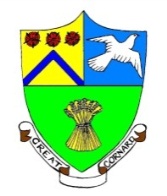 GREAT CORNARD PARISH COUNCILMinutes of the Meeting of the DEVELOPMENT & PLANNING COMMITTEEheld at The Stevenson Centre at 6.45pm on Monday 9th October 2023PRESENT	Councillors		Cllr Pamela White			Chairperson								Cllr Marjorie Bark			Cllr Kevin Graham							Cllr Melanie Keane			Cllr Tom Keane							Cllr Stewart Sheridan		Cllr Colin WrightCouncil Manager			Mrs N TamlynCouncil Administrator		Mrs S KubatAPOLOGIES FOR ABSENCEApologies were received from Cllrs Jane Brooker and Tim Hurst.To consider Declarations of Interests and Councillor Requests for Dispensations relating to items on the AgendaNONedECLARATIONS OF GIFTS AND HOSPITALITYNONETO CONSIDER NEW PLANNING APPLICATIONS DC/23/04408 – 14 Beech Road, Great CornardHouseholder application: Erection of single storey rear extension.Recommended – APPROVALDC/23/04523 – The Squirrels, Shawlands Avenue, Great CornardApplication for works to trees subject to Tree Preservation Order WS331/A2 – fell 1no. Ash (T1)Recommended – APPROVAL subject to Babergh District Council’s Arboricultural Officer agreeing that the work is necessaryMeeting closed at 6:50pm